Kotki, JeżykiPiosenka: https://www.youtube.com/watch?v=tVlcKp3bWH8Pytamy: „How are you?, Dziecko odpowiada: “I’m happy/sad.”Oglądamy piosenkę: https://www.youtube.com/watch?v=eb53_Kdc1XIJeśli mamy pudełko, wkładamy do niego zabawki albo kartki z obrazkami (z załącznika). Następnie kolejno je wyjmujemy i nazywamy: lalka (a doll), miś (a teddy bear), piłka (a ball), samochodzik (a car), hulajnoga (a scooter), pociąg (a train).Powtarzamy części ciała. Możemy użyć do tego misia. Wspólnie pokazujemy różne części ciała. Dorosły kolejno prosi: „Touch your eyes (oczy), ears (uszy), nose (nos), mouth (usta), arms (ramiona), legs (nogi), paws (łapki).”Oglądamy piosenkę: https://www.youtube.com/watch?v=666UZRBO5q8 i staramy się pokazywać kolejne części ciała na pluszowym misiu.Prosimy o połączenie zabawek z ich cieniami oraz nazwanie ich.Prosimy dziecko o narysowanie jego ulubionej zabawki oraz nazwanie jej po angielsku. („It’s a …”)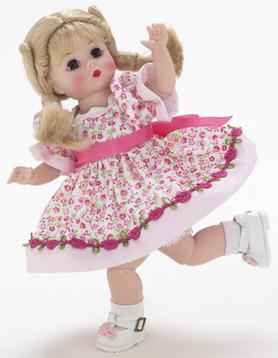 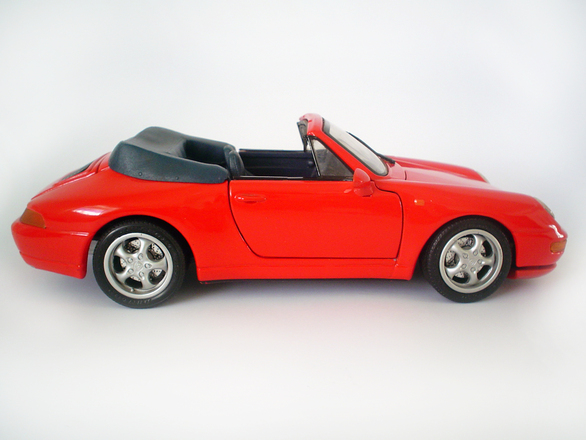 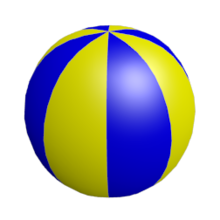 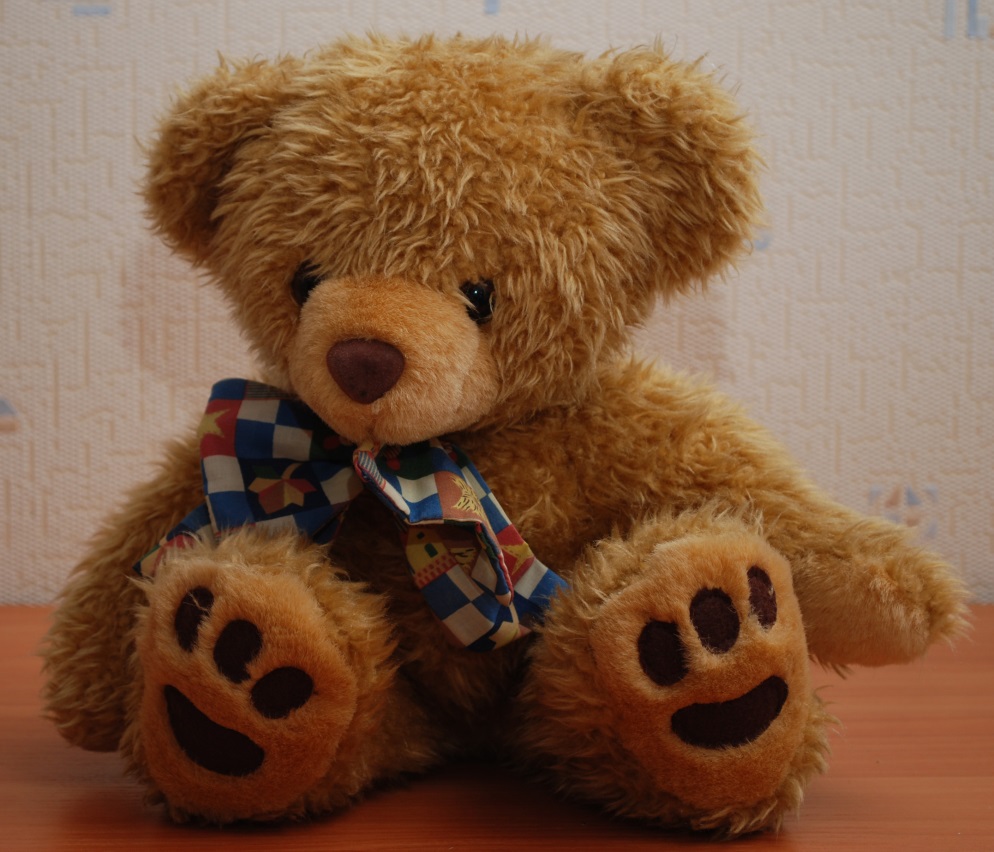 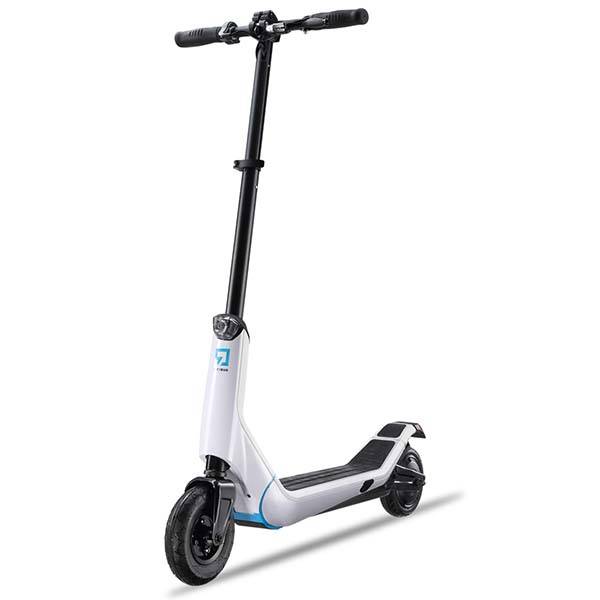 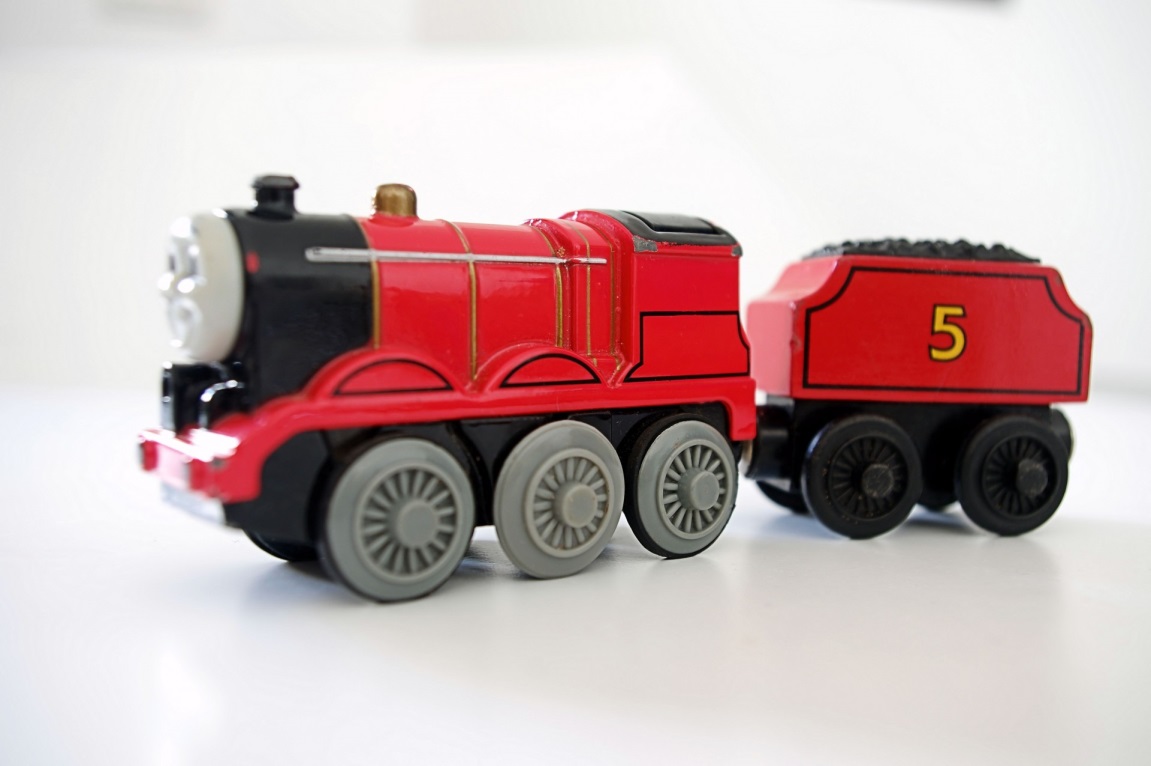 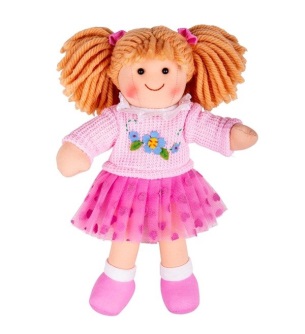 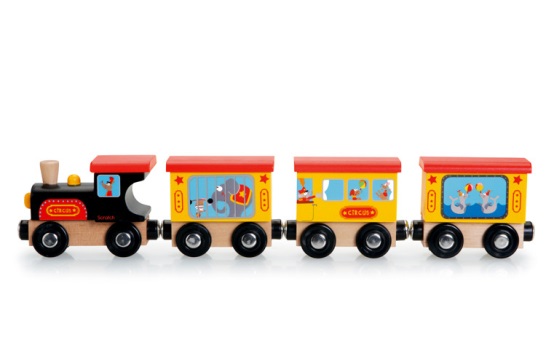 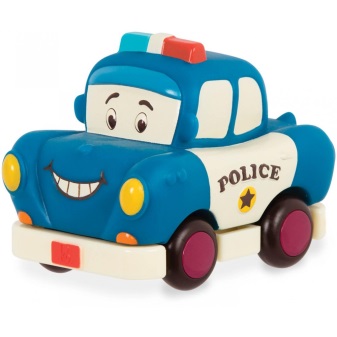 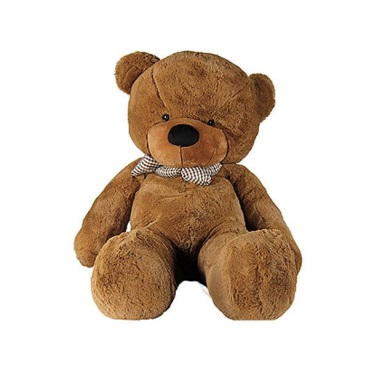 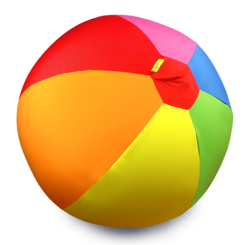 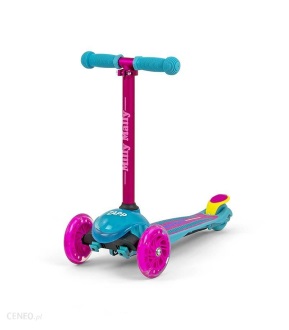 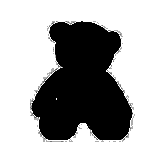 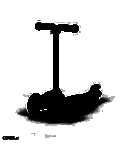 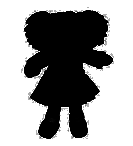 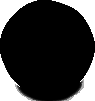 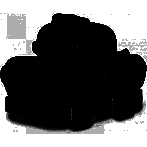 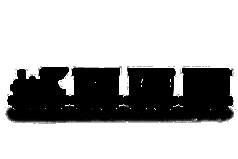 